W N I O S E K O W Y P Ł A T Ę D I E T Y P R Z Y S Ł U G U J Ą C E J M Ę Ż O W I Z A U F A N I A W Y Z N A C Z O N E M U D O OB W O D O W E J K O M I S J I W Y B O R C Z E JW wyborach posłów do Parlamentu Europejskiego  zarządzonych na  dzień 9 czerwca 2024r.Obwodowa Komisja Wyborcza  NrI m i ę (i m i o n a)	N a z w i s k oA d r e s  z a m i e s z k a n i aMiejscowość	Kod pocztowy	 -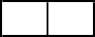 UlicaNr domu	Nr mieszkania	nr tel. kom.A d r e s z a m e l d o w a n i aMiejscowość	Kod pocztowy	 -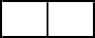 UlicaNr domu		Nr mieszkania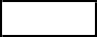 Adres do korespondencji (w przypadku gdy jest inny niż adres zameldowania)A d r e s d o k o r e s p o n d e n c j iMiejscowość	Kod pocztowy	 -UlicaNr domu		Nr mieszkaniaP E S E L *)N I P *)*) wypełnić tylko jeden identyfikator- albo PESEL albo NIP- właściwy dla podatnika dla celów podatkowych (identyfikator wpisywany przez podatnika w zeznaniu podatkowym)Urząd Skarbowy	właściwy dla podatnika dlacelów podatkowychP r o s z ę o:przelanie na wskazane poniżej konto należności z tytułu pełnienia obowiązków męża zaufania przy Obwodowej Komisji Nr	w wyborach posłów do Parlamentu Europejskiego  Nazwa banku Nr rachunku……………………………	….................................(data)	(podpis)